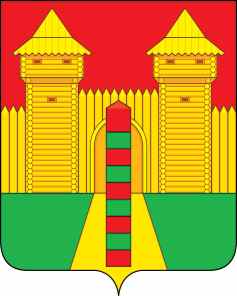 АДМИНИСТРАЦИЯ  МУНИЦИПАЛЬНОГО  ОБРАЗОВАНИЯ «ШУМЯЧСКИЙ  РАЙОН» СМОЛЕНСКОЙ  ОБЛАСТИРАСПОРЯЖЕНИЕот  15.02.2021г.    № 48-р           п. ШумячиОб утверждении акта приема-передачиобъекта основных средств             В соответствии со ст.28 Устава муниципального образования «Шумячский район» Смоленской области, на основании распоряжения Администрации муниципального образования «Шумячский район» Смоленской области от 10.02.2021г.          № 35-р «О  приеме-передаче объекта основных средств»               Утвердить прилагаемый  акт  приема-передачи объекта основных средствот 15.02.2021г.Глава муниципального образования«Шумячский район» Смоленской области                                           А.Н. Васильев